Inleiding:Visie: ICT: het nieuwe leren van een MVTMissie: De leerlingen optimaal voorbereiden op de ontwikkelingen van deze tijd en ze op een moderne manier een vreemde taal aanleren.Voor mijn vak visie maak ik samen met 2 andere collega’s zelf lesmateriaal voor alle brugklassen van het VMBO. Ik gebruik tijdens de lessen alleen de laptop. Er zijn voor Engels geen leergangen in de vorm van een boek. Wel heeft de school licenties bij een aantal organisaties die lesmaterialen leveren. Ik heb ervoor gekozen om samen met 2 andere collega’s zelf lesmaterialen te ontwerpen, omdat de thema’s en opdrachten dan meer naar de belevingswereld van de leerlingen gemaakt kunnen worden. Een boek loopt al erg snel achter met de tijd. Bij het zelf maken van lesmaterialen is het ook gemakkelijker om de opdrachten zo aan te passen dat het bij iedere klas en ieder niveau past. Het is voor ons en de leerlingen ook een voordeel als onze lessen samenhangen met de onderwerpen van andere vakken. Het kan bijvoorbeeld dat ze het bij biologie en maatschappijleer over water hebben. Dan kunnen wij als Engels docenten een aantal lessen ontwerpen die ook over water gaan. Zo kunnen de leerlingen verschillende vakken met elkaar linken. Ik geef de leerlingen de ruimte om aan te geven wat zij interessant vinden.  Als er een aantal leerlingen aangeven dat ze sport erg leuk vinden, kunnen wij een lessenserie ontwerpen met het onderwerp sport. Deze lessenserie kan dan samenhangen met de informatie die de leerlingen krijgen tijdens gym. Het is natuurlijk niet de bedoeling dat de leerlingen worden beperkt in hun interesse. Daarom zorg ik als docent ervoor dat er ook onderwerpen in voor komen waardoor de bredere kennis ontwikkelen. Deze lessen worden allemaal online gezet. De school maak gebruik van ‘ its learning’, een digitaal platform waar docenten hun lesmateriaal in kunnen klaarzetten en waar leerlingen kun huiswerk in kunnen maken. Ik maak gebruik van ‘flipping the classroom‘ door een dag van te voren mijn lesmateriaal voor de volgende dag online te zetten, zodat de leerlingen kunnen bekijken wat er de volgende les besproken wordt. Op maandag zet ik de studiewijzer van die week op actief, zodat de leerlingen de planning voor de komende week al kan bekijken. In het lesmateriaal zitten verschillende digitale opdrachten. Ik maak veel gebruik van filmpjes en plaatjes, maar ook van links naar websites waar leerlingen educatieve spellen kunnen spelen. De leerlingen maken de opdracht digitaal en slaan deze op in hun werkmap op its learning. Ik kan op vrijdag in de werkmappen van de leerlingen kijken om te controleren of ze het huiswerk van de afgelopen week hebben ingeleverd. Het is dus aan de leerlingen om ervoor te zorgen dat ze aan het eind van de week het huiswerk hebben ingeleverd. Ze hebben 2 lesuren de tijd om hieraan te werken en de rest moeten ze thuis doen. Ik als docent gebruik het eerste deel van de les om de opdrachten uit te leggen en tijdens het maken van de opdrachten ben ik er om vragen te beantwoorden.Onderwijsautobiografie:Als kind.Als kind was ik altijd erg gesteld op mijn moeder en thuis. Daar voelde ik mij veilig en kon ik mezelf zijn. Op het moment dat iemand met mij wilde spelen, wilde ik dat alleen bij mij thuis. Het was niet dat ik erg verlegen was, maar meer omdat ik mij thuis het beste voelde. Tijdens de logeerpartijtjes bleek ook dat ik heimwee had. Normen en waarden vanuit huis.Mijn ouders vonden het altijd erg belangrijk dat er hard werd gewerkt. Het ging niet per se over prestaties, maar wel over 100 % inzet. Op het moment dat ik aangaf iets niet te kunnen antwoordde mij vader dat ik het eerst moest proberen.Mijn ouders vonden eerlijkheid erg belangrijk. Het was voor mij erg duidelijk dat de afstand tussen ouders en kinderen erg klein kan zijn. Je bent tenslotte allernaaste familie. Dit gaf mij een vertrouwd gevoel waardoor ik wist dat ik ze alles kon vertellen. Het is in ons gezin ook belangrijk om respect te tonen naar anderen. Mijn zusje en ik zijn vrij maar netjes opgevoed en één van de hoofdregels was respect. Basisschool.Mijn basisschool periode heb ik op de OBS ’t Vonder gezeten. Deze school staat in Wanneperveen en is zeer klein.Ik zat in een klas met 14 andere leerlingen en er zaten ongeveer even veel jongens als meisjes in deze klas. De klassen waren ingedeeld in 2 groepen in 1 klas.  Voor elke 2 groepen stond 1 docent. Je had groep 1 en 2, groep 3 en 4, groep 5 en 6 en groep 7 en 8, dus 4 verschillende klassen. In deze opstelling zijn de meeste lessen gegeven. Een aantal onderdelen zijn op een andere manier gedaan. Bijvoorbeeld spelling. Groep 5, 6, 7, en 8 waren tijdens dit vak samengevoegd en weer in verschillende groepen verdeeld. Iedere groep ging samenwerken en hielpen elkaar met het maken van opdrachten. Op het moment dat het boek uit was en alle opdrachten waren gemaakt, werd er individueel getoetst en mocht je door met het volgende boekje op een hoger niveau. Voor het lezen werd een leerling uit groep 8 gekoppeld aan een leerling uit groep 1 om voor te lezen. Ook hadden ze 1 keer in de week verschillende activiteiten. Leerlingen vanaf groep 3 tot en met groep 8 werden door elkaar opgedeeld in groepen en ging rouleren. De verschillende activiteiten waren schrijven, techniek, koken en lezen. Elke week kwam je als groep bij een activiteit en moest je dit met de groep uitvoeren. Ik als leerling op de basisschool.Ik was op de basisschool een stil en soms verlegen meisje. Ik had 1 goede vriendin, maar verder geen echte vriendinnengroep. Ik zat op een vaste plek voorin de klas, zodat ik goed kon opletten en de les goed mee kon doen. Ik heb de hele basisschool periode geen straf gehad en misschien een aantal waarschuwingen. In groep 8 ben ik erg gepest en hier heb ik lang last van gehad. Stad en Esch VMBO Theoretische leerweg.Het VO heb ik op Stad en Esch Zuiderlaan/Randweg gedaan. De Zuiderlaan was een onderbouw gedeelte van Stad en Esch en daar heb ik de eerste 2 jaar gezeten. De bovenbouw zat aan de Randweg, waar ik mijn 3e en 4e jaar heb gezeten. Op de onderbouw van het VMBO werd er gewerkt met dakpan klassen. Ik zat in een KT klas. Op het moment dat er toetsen werden beoordeeld deden ze dat op kader niveau en op theoretische niveau. Iedere leerling kreeg dus 2 cijfers. Na 2 jaar werd er gekeken of een leerling kader niveau had of kon doorstromen op theoretisch niveau. In de bovenbouw kon ik doorstromen op theoretisch niveau. Je kon op de theoretische leerweg wel een profielenpakket samenstellen. Dit betekende dat je sommige vakken mocht laten vallen. De vakken die je kon laten vallen waren bijvoorbeeld natuurscheikunde, wiskunde, Frans of Duits. Ik als leerling op Stad en Esch. Zoals ik eerder vertelde werd ik in het laatste jaar op de basisschool gepest. 1 meisje bleef mij op de basisschool steunen en kwam op het VO bij mij in de klas. Doordat ik werd gepest heb ik op Stad en Esch eerst de kat uit de boom gekeken. Ik durfde in de klas niet snel een vraag te stellen en als mij iets werd gevraagd dat gaf ik snel het antwoord dat ik het niet wist. Toch kreeg ik wel een aantal vriendinnen en voelde ik mij prima op mijn plek.In de bovenbouw stroomde mijn nichtje af van de HAVO naar het VMBO. Zij kwam dus bij mij op school. Zij was op het Zuideinde populair en veel mensen op de Randweg wisten wel wie zij was. Toen wij het derde en vierde jaar van het VO veel met elkaar om gingen, werd ik ook iets populairder en durfde ik mij ook beter te laten zien. In de klas tijdens de lessen was ik nog steeds verlegen en stil, maar in de pauzes was ik samen met mijn nichtje en kon ik mij goed vinden in de groep. Dit heeft verder geen verband met mijn prestaties op school. Waarom leraar?Na het VO ben ik naar het MBO gegaan. Hier heb ik de opleiding IAS (international aviation studies) gevolgd. De opleiding was internationaal dus volledig in het Engels. Na het halen van mijn diploma was ik 20 jaar, dus te jong om te solliciteren als stewardess bij de KLM. Er was op deze studie 1 docent die mij erg inspireerde en ik wist dat zij de opleiding docent Engels had gevolgd. Waarom Engels?Tijdens het halen van mijn MBO diploma wilde ik het liefst doorgaan in deze branche. In de luchtvaart ben je ontzettend veel Engels nodig, dus ik wilde graag verder ontwikkelen in deze taal. Ik als student op de NHL.Ik merkte op het MBO al dat ik veranderde als leerling. Ik zat ik een klas met mensen met allemaal hetzelfde doel namelijk, stewardess worden. Ook op het HBO zat ik in de klas met allemaal mensen die docent wilde worden. Ik merkte dat ik beter mijn mening kon delen. Zo verlegen en stil ik als meisje/puber was, zo aanwezig en meedenkend ben ik als student. Ik vind het nu fijn om in groepen samen te werken. Ik neem dan over het algemeen graag het voortouw in de organisatie, maar toch vind ik het prettig om bevestiging te krijgen van medestudenten en docenten. In mijn leerproces vind ik het fijn om alles visueel te maken. Tijdens het leren van de toets maak ik vaak samenvattingen en kijk ik filmpjes over het onderwerp. Op het moment dat er tijdens de les ook gebruik gemaakt wordt van filmpjes en plaatjes kan ik het beter onthouden en terugkoppelen. Als ik zinnen of woorden moet leren helpt het voor mij om het over te schrijven of er een spelletje van te maken. Nu als docent gebruik ik ook vaak filmpjes en plaatjes om het voor de leerlingen visueel te maken. De leerlingen waarvoor dit niet werkt kunnen ervoor kiezen om de filmpjes en plaatjes over te slaan en bijvoorbeeld alleen de tekst te lezen. De filmpjes en plaatjes zijn als extra hulpmiddel. Wanneer is een les inspirerend?Op het MBO had ik een docent die haar baan als docent combineerde met een andere baan als stewardess. Op dinsdag tot en met donderdag gaf ze les en dan ging ze op vrijdag tot en met maandag op reis met de KLM. Zij gaf les doormiddel van haar eigen ervaringen. Wij leerden bijvoorbeeld hoe we moesten reageren op een boze passagier. Zij vertelde dan dat ze dat had meegemaakt op de afgelopen vlucht en hoe ze dat had opgelost. Door deze levensechte voorbeelden en haar enthousiasme maakte zij mij ook steeds enthousiaster en dat inspireerde mij. Doordat ik nu zelf lesmateriaal ontwikkel, kan ik de opdrachten ook meer naar de belevingswereld van de leerlingen maken. Hoogtepunten.Een hoogtepunt in mijn leven is dat ik heb mogen stagelopen bij de KLM. Tijdens mijn MBO opleiding moest ik het laatste jaar stage lopen bij een luchtvaartmaatschappij. KLM is vanaf het begin van de opleiding al mijn favoriete luchtvaartmaatschappij geweest en het was een droom voor mij om daar te werken. De eind stage zag ik daarom ook als een uitgelezen kans. Vanaf het moment dat ik werd aangenomen tot en met de laatste stage dag heb ik volop genoten. Ik liep elke dag trots over straat in mijn KLM uniform en ik vond het geweldig als mensen omkeken en zeiden: ‘kijk een stewardess’.Dieptepunten.Een groot dieptepunt in mijn leven was tijdens dezelfde opleiding. In het tweede jaar moest ik stage lopen in het buitenland. Ik had gekozen voor Engeland. De stage duurde 4 maanden en de eerste paar weken gingen prima. Alles was nieuw en ik was in mijn vrije tijd veel bezig met het ontdekken van de omgeving. Na een aantal weken begon alles normaal te worden en toen begon ik te merken dat ik steeds meer contact zocht met het thuisfront. Na 6 weken kwamen mijn ouders langs in Engeland. Dit was een ontzettende leuke week en ik heb ze met trots laten zien waar ik woonde en werkte. Toen mijn ouders weer terug naar Nederland gingen, ging het bij mij mis. Ik kreeg erge heimwee en ik miste thuis heel erg. Ik wilde elke dag contact met het thuisfront en op het moment dat ik mijn moeder sprak werd ik erg verdrietig. Na een aantal weken was het zo erg dat mijn stage eronder ging lijden. Ik huilde veel en dat tekende mijn gezicht. Ik ging er erg slecht uitzien en ik was emotioneel erg zwak. Ik kreeg een e-mail van mijn school in Nederland, dat het verstandig was om mijn stage af te kappen en terug te komen naar Nederland. Hier ben ik niet mee akkoord gegaan en ik heb mijn stage met pijn en moeite afgerond.Leermoment van het dieptepunt.Ik wist dat ik vroeger een lichte vorm van heimwee had, maar op mijn 18e ben ik erachter komen dat ik er niet overheen ben gegroeid. Ik weet nu dat ik heimwee heb en dat ik niet weer voor een langere tijd weg moet van huis. Wat ik ook weet is dat als het niet mee zit ik toch kan doorzetten. Als ik ergens aan begin, dan wil ik het ook afmaken. Welke gebeurtenissen heeft mijn keuzes bepaald?Mijn vader is altijd een voorstander geweest van het doorstuderen. Hij heeft op zijn 40ste nog een HBO studie moeten doen om door te kunnen stromen in het bedrijf waar hij werkte. Omdat mijn vader het graag wilde en omdat er op dat moment weinig werk was, heb ik ervoor gekozen om door te studeren. Door de heimwee ervaring heb ik geleerd door te zetten. Deze gebeurtenis heeft mijn keuze bepaald om door te gaan met studeren en de Docent Engels opleiding te gaan doen. Twijfels ten opzichte van het beroep.Ik heb tijdens mijn stages gemerkt dat het een ontzettend zwaar beroep is. Je bent niet alleen docent maar ook verzorgster, bemiddelaar, psycholoog en acteur. Je moet constant rekening houden met leerlingen en de manier waarop ze kunnen reageren. Bij alles wat je zegt moet je twee keer nadenken. Buiten dat ben je veel uren kwijt aan het voorbereiden van je lessen, vergaderingen, leerling gesprekken en oudergesprekken. De vakanties zijn er niet om uit te rusten maar om een beetje bij te kunnen komen met je werk. Er zijn ontzettend veel docenten overspannen en ik snap heel goed waarom. Mijn grootste twijfel is daarom ook of ik het vak wel aankan. Wensen.Ik heb tot nu toe in verschillende periodes stage gelopen. Deze periodes waren elke keer een aantal weken of maanden en elke keer net iets te kort om een band op te bouwen tussen mij en de leerlingen. Wat graag een keer zou willen meemaken is dat ik een klas met leerlingen van jaar één tot en met hun examens mag begeleiden. Je begint dan samen met de leerlingen aan een schooljaar en sluit deze ook weer samen af om vervolgens het volgende jaar weer samen te starten. Samen met de leerlingen een 4 jarig traject aangaan en deel kunnen uitmaken van het leerproces van leerlingen lijkt mij ontzettend leuk.Wat voor mens ben ik nu?Ik ben door de jaren heen zelfverzekerder geworden en dit merk ik ook in mijn privéleven. Ik vind vrienden en familie op dit moment in mijn leven erg belangrijk. Één van de belangrijkste principes die ik op dit moment heb is betrouwbaarheid. Vanuit huis heb ik mee gekregen om nooit te liegen en respect te hebben voor elkaar. Ik wil graag dat mensen eerlijk tegen mij zijn. Daarom ben ik ook eerlijk tegenover anderen. Dit betekent niet dat ik altijd zeg wat ik denk, maar ik geef het wel aan als ik het ergens niet mee eens ben of als iemand iets doet waar ik het niet mee eens ben.   Ook ben ik vol passie en goede moed op dit moment in mijn leven. Ik vind het leuk om voor de klas te staan en ik kan niet wachten om hier mijn baan van te maken. Taalverwerving:Vanaf het moment dat een kind geboren wordt, is het bezig om een taal te leren. In dit geval is dat de moedertaal. Het lijkt voor sommige mensen zinloos om tegen een baby te praten, maar dit is wel degelijk zinvol. Een baby zal in het eerste levensjaar klanken leren onderscheiden. Het zal geen woorden terug zeggen maar na een aantal weken kunnen de ouders al wel de lichaamstaal van de baby lezen. Zo zou het bijvoorbeeld kunnen dat de moeder weet wat de baby wil aan de manier van huilen van het kind. Pas na een aantal maanden zal de baby gebruik maken van geluiden en iets later zelfs al de eerste woordjes. Het is in deze periode dus belangrijk om tegen het kind te blijven praten. De eerste woorden die een baby gebruikt zijn de woorden die vaak gebruikt worden in de omgeving. Het kind luistert naar de klanken en welke klanken het meest samengaan. Deze klankreeksen slaan ze op als eventuele woorden. Maar dat het kind een woordje zegt, wil nog niet zeggen dat het kind ook weet wat het betekend. Om de betekenis was een woord te leren, moet het kind goed opletten in welke combinatie en omgeving het woord wordt genoemd. Het kan bijvoorbeeld zo zijn dat de moeder iets zegt tegen het kind. ‘kijk eens wat een mooie lamp’. Als het kind deze lamp ziet in een omgeving met ook een tafel, een stoel en een plant, weet het kind niet wat er met een lamp bedoeld wordt. Als er de volgende keer hetzelfde woord gebruikt wordt waar geen tafel, stoel en/of plant aanwezig is, weet het kind vanzelf dat het voorwerp een lamp moet zijn. Ouders zouden het proces kunnen versnellen door bijvoorbeeld te wijzen naar het voorwerp. Tot het 5de levensjaar is het kind bezig zijn of haar woordenschat te verbreden. Er zijn op dit moment nog steeds woorden die niet volledig uitgesproken worden. Vooral woorden met meer lettergrepen worden anders uitgesproken. Het woord ‘gordijn’ zal bijvoorbeeld als ‘dijn’ uitgesproken kunnen worden. Pas vanaf het 5de levensjaar worden er complete zinnen gebruikt en maakt het kind steeds minder fouten. Als we de leerlijn van een opgroeiend kind bekijken zien we het volgende schema:0 tot 1 jaar – herkenning klanken.1 tot 2,5 jaar – van brabbelen naar woordjes en zinnetjes.2,5 tot 5 jaar – uitbreiding van de woordenschat, verbetering uitspraak.5 tot 10 jaar – goede uitspraak, volledige zinnen.Maar hoe zit het met het leren van een tweede taal?Tegenwoordig wordt er op de basisschool al Engels gegeven. De kinderen leren dus een tweede taal. De kinderen leren zo vroeg een tweede taal omdat het tot 12 jaar makkelijker is om dit te leren dan als je volwassener bent. Leeftijd speelt dus een rol in het leren van een tweede taal. Er zijn nog een aantal andere factoren die meespelen. Denk bijvoorbeeld aan het contact met de taal buiten school. Engels wordt bijvoorbeeld veel gesproken op tv en het social media. Deze taal wordt sneller opgevangen door leerlingen dan bijvoorbeeld Frans. Motivatie is ook een factor. Als de kinderen gemotiveerd zijn om een tweede taal te leren, wordt het makkelijker. Het is als docent en ouder dus ook belangrijk om het kind te motiveren. Hier moet wel in gedoceerd worden. Als het kind te erg gepusht wordt kan het juist demotiveren. Het derde factor is taalaanleg. Het is zo dat de ene persoon beter en sneller een taal kan leren dan de ander. Het leren van een tweede taal gaat in verschillende stadia. De taal wordt steeds een beetje beter begrepen en gesproken. Het betekent niet dat alle stadia volgens het boekje verlopen. Bij de ene persoon kan het iets anders verlopen dan bij een ander. Ook kan het zo zijn dat er fossilisatie ontstaat. Dit wil zeggen dat iemand kan blijven hangen in een stadium en dus niet of zeer langzaam verder ontwikkelt. Hoe hoger de leeftijd hoe groter de kans op fossilisatie. Waarom geen grammatica?Tijdens het maken van de lessen focus ik mij op de communicatieve methode. Er wordt tijdens de lessen geen aandacht geschonken aan grammatica, maar alleen aan de vaardigheden luisteren, lezen, schrijven en spreken. Tijdens het lesgeven komt het wel eens voor dat de leerling het antwoord goed heeft maar het woord niet goed heeft vervoegd of het verkeerde lidwoord gebruikt. Op dit soort momenten wordt het verschil wel uitgelegd aan deze specifieke leerling. Ook wordt er tijdens de uitleg van de docent wel eens iets uitgelegd wat met grammatica te maken heeft, maar er wordt niet een hele les besteed aan bijvoorbeeld de ‘past continuous’. De reden waarom ik dit doe is omdat dit een meer natuurlijke benadering is. Je zou het kunnen vergelijken met de taalverwerving van de moedertaal. Op de basisschool is het ook belangrijk dat je de taal goed ontwikkeld. Toch gaat de kleuterjuf geen grammaticale lessen geven om de kinderen uit te leggen hoe je goed Nederlands spreekt. Het is op dat moment belangrijker dat het kind zich verstaanbaar kan maken en de ander ook kan begrijpen. Dit geldt ook voor de leerlingen in het eerste jaar van het voortgezet onderwijs. Ze zitten op dat moment in de beginfase van het leren van een vreemde taal. Het is voor hen dus belangrijk dat ze zich verstaanbaar kunnen maken en dat ze andere mensen kunnen begrijpen. Als je naar het ERK (Europees Referentie Kader) kijkt wordt er ook niet tot nauwelijks gekeken naar grammatica. Het gaat hier om de vaardigheden. 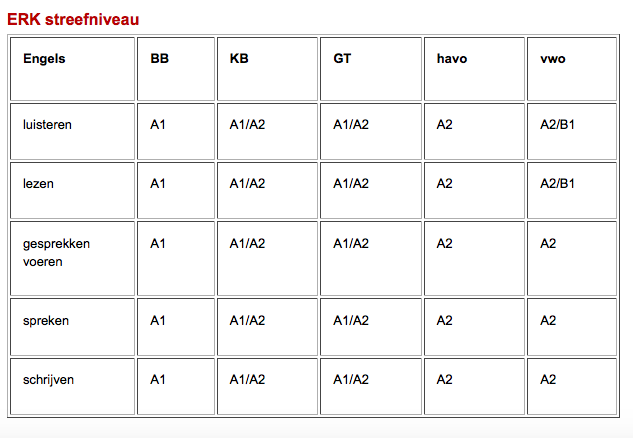 In de taalverwerving van de moedertaal wordt er op een gegeven moment op scholen wel grammatica gegeven. De kinderen zijn dan al zo ver ontwikkeld in de moedertaal dat ze zich goed verstaanbaar kunnen maken en andere mensen ook goed begrijpen. Nu is het van belang dat de kinderen ook grammaticaal correct Nederlands spreken. In een vreemde taal is dit niet heel anders. De leerlingen moeten eerst een goede basis opbouwen alvorens ze aan de grammatica van de taal kunnen beginnen. Hans Hulshof, hoogleraar taalkunde aan de Universiteit Leiden, zegt dat je pas met grammatica kan beginnen als de leerlingen op B1 ERK-niveau zitten. Dat zou volgens het schema hierboven betekenen dat alleen VWO met grammatica in aanraking zal komen.  Bovendien moeten er afspraken gemaakt worden met docenten Nederlands en docenten van andere vreemde talen over de manier van grammatica lesgeven. Iedere docent moet dezelfde termen gebruiken en er moeten afspraken worden gemaakt over het tijdstip van behandeling. In de praktijk is dit zeer moeilijk en mocht er sprake zijn van goede afspraken tussen docenten, is dit ook zeer moeilijk te realiseren.Toetsing:Voor de toetsen maak ik gebruik van Cambridge toetsen. Deze toetsen zijn net als mijn lessen gericht op de vaardigheden van de taal. Als de leerlingen starten in jaar 1 zijn er een aantal leerlingen die nog geen Engels hebben gehad op de basisschool. Daarom begin ik het jaar met een aantal lessen over ‘Dairy of a Wimpy Kid’. Dit is een onderwerp die op de basisschool vaak wordt gebruikt in groep 7 en 8 in het Nederlands. De leerlingen zijn dus bekend met het verhaal. Het gaat dus niet echt om de inhoud van de tekst, maar om de leerlingen kennis te laten maken met het Engels. Na deze lessen krijgen de leerlingen een 0-meting. Ze gaan een Cambrigde toets maken. Iedere leerling maakt de toets op ‘starters’ niveau. Zoals hieronder te zien is op de afbeelding is dat het laagste niveau en staat deze toets nog onder de ERK-niveaus. Als de leerlingen deze toets hebben gemaakt en 90% of hoger hebben gescoord, gaan ze een niveau hoger. De volgende toets gaan ze op ‘Movers’ niveau maken (ERK = A1). De leerlingen die op de 0-meting onder de 90% hebben gescoord blijven op ‘Starters’ niveau. De ‘Movers’ die weer 90% of hoger scoren, gaan naar het ‘Flyers’ niveau (ERK = A2) enzovoort.  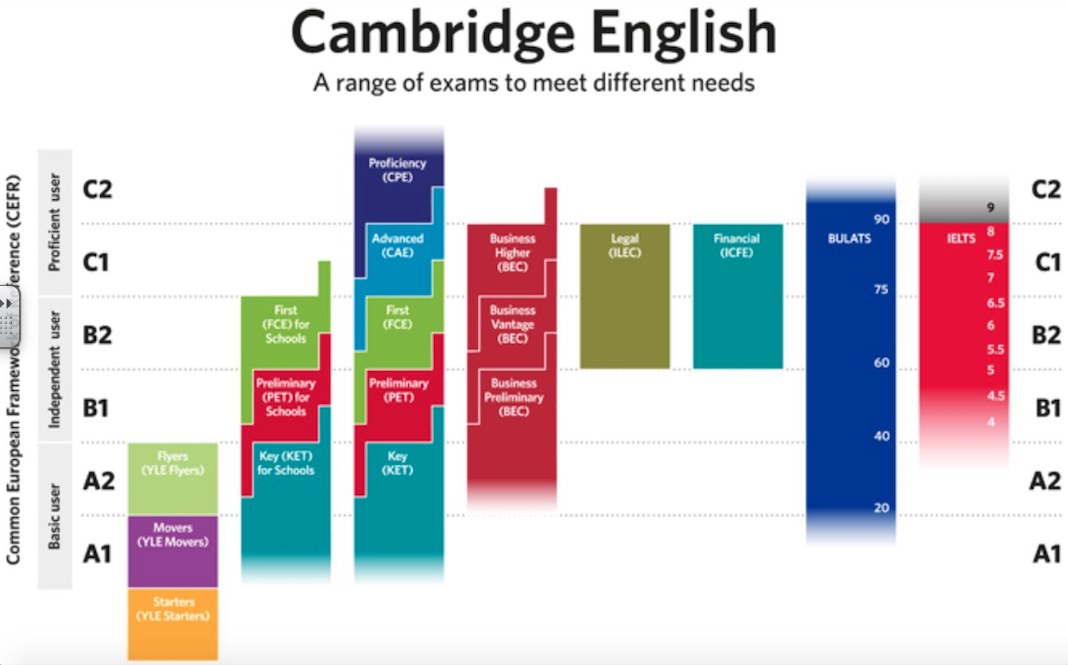 De leerlingen die er uit springen kunnen uiteindelijk in hun vervolg opleiding in aanmerking komen voor de CPE toets van Cambridge. Het voordeel is dat ze bekend zijn met het concept en ze weten dus hoe de toetsen van Cambridge eruit zien. Ze krijgen dan een officieel certificaat van de organisatie waarmee ze kunnen aantonen op C2 niveau te zitten van het ERK, wat erg goed op hun CV staat. ICT tijdens de les:Zoals ik in de inleiding al aangaf, werken we tijdens de lessen met een laptop. Ik sluit aan het begin van de les de laptop aan op het digitale bord en de leerlingen pakken bij binnenkomst de laptop in plaats van hun boek. Een dag voor de les zet ik het lesmateriaal online zodat de leerlingen thuis alvast kunnen kijken waar de eerst volgende les over gaat (flipping the classroom). Op het moment dat de leerlingen binnen komen, heb ik op het scherm de pagina met de opdrachten staan. De leerlingen weten dan waar ze heen moeten zonder dat ik er iets over hoef te zeggen. De leerlingen die weten wat ze moeten doen kunnen gelijk aan de slag. De leerlingen die nog vragen hebben over de opdrachten of eerst graag een uitleg willen hebben, krijgen van mij een verlengde instructie. Als de leerlingen niet weten wat ze moeten doen, kunnen ze kijken in de studiewijzer op its learning.De opdrachten bestaan over het algemeen uit filmpjes waar ze vragen bij moeten beantwoorden. De filmpjes komen van Youtube en de opdrachten zijn gemaakt met applicaties. Met deze applicaties kunnen leerlingen op een interactieve manier de opdrachten maken. Een voorbeeld hier onder.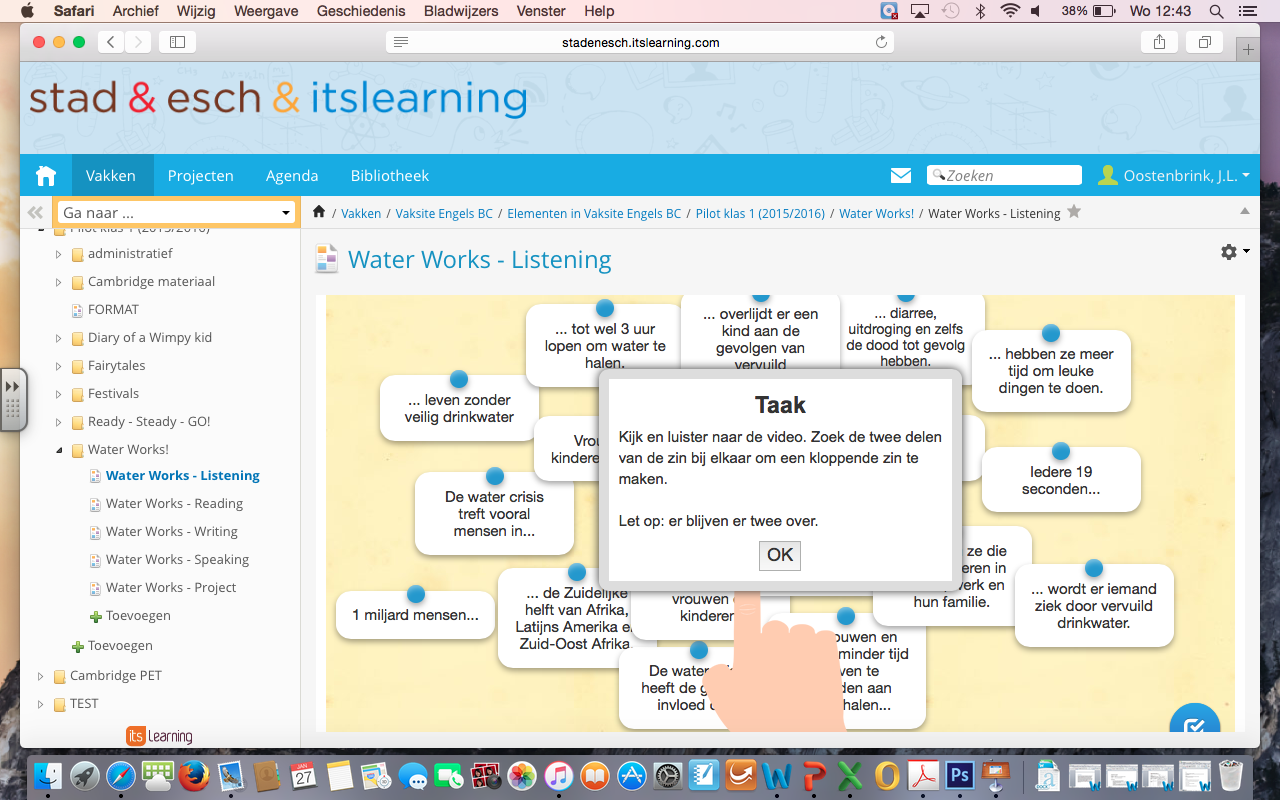 De applicaties worden gemaakt via www.learningapps.org. Je kunt als docent een format kiezen en de inhoud van de opdrachten zelf invoeren. Na het maken van de opdrachten slaan de leerlingen alles op. De bestanden zetten ze in hun werkmap op its learning. De docent kan aan het eind van de week in de werkmappen kijken om te controleren of iedereen zijn huiswerk heeft ingeleverd. Voordelen ICT tijdens de les:Doordat de school ervoor heeft gekozen met laptop onderwijs te werken, zijn de docenten heel vrij in het lesmateriaal wat ze willen gebruiken. Ik heb ervoor gekozen om samen met 2 collega’s zelf lesmateriaal te maken. De communicatie met de leerlingen is sneller. De leerlingen hebben allemaal een account op its learning, waar de docent een bericht of mededeling achter kan laten. De lessen zijn meer interactief. Door de opdrachten met applicaties te maken leren de leerlingen Engels op een spelenderwijs. De leerlingen kunnen zelf op internet informatie opzoeken. Als ze een betekenis van een woord niet weten, kunnen ze dit op internet snel opzoeken. De leerlingen zijn zelfstandiger aan het werk. Door gebruik te maken van flipping the classroom, kunnen de leerlingen zich thuis al voorbereiden. Tijdens de les kunnen de leerlingen zelfstandig aan het werk. Je kunt de wereld buiten de klaslokalen meer betrekken bij jouw onderwijs. Door gebruik te maken van sociaal media kun je de laatste nieuwsitems gebruiken tijdens de lessen. De lessen zijn actuelerJe kunt gebruik maken van directe feedback. Als een leerling een antwoord geeft kan de computer aangeven of dit goed of fout is en waarom. De leerlingen kunnen op eigen tempo en niveau leren. Doordat ze zelfstandig werken zijn ze zelf verantwoordelijk voor de opdrachten die ze maken. Je kunt de lessen meer naar de belevingswereld van de leerlingen maken. Door opdrachten te maken die meer voorkomen in het echte leven kunnen de leerlingen de taal sneller toepassen. Je kan als docent zelf de inhoud en volgorde van de les aanpassen. Als de inhoud van de les op dat moment even beter uitkomt, kan je dit als docent gemakkelijk omdraaien.Je kan de voortgang en prestaties van de leerlingen beter bijhouden. De meeste docenten hebben soms meer dan 10 verschillende klassen. Hier zijn ontzettend veel resultaten van. De ICT helpt de docent door het beter te organiseren. Lesformulier:* benoem de verschillende onderdelen van je  les (bijvoorbeeld inleiding, instructie, oefening, evaluatie).Docentenhandleiding:Alle lesmateriaal staat klaar in itslearning – vaksite Engels.Als je kijkt bij pilot jaar 1 zie je het mapje festivals. In dit mapje staat listening, reading, writing en speaking. Het lesmateriaal van alleen writing kopieer je naar de site van 3KT1B.Dit doe je een dag van te voren.5 minuten voordat de les begint start je het lokaal op door alle tafels en stoelen 2 aan 2 te zetten. Je zet het digibord aan en je sluit je laptop aan op het bord. Zorg ervoor dat de pagina van writing geprojecteerd staat op het bord.Ga bij de deur staan om de leerlingen te verwelkomen. Bij binnenkomst van de leerlingen begroet je ze. Als alle leerlingen zitten vraag je of ze de laptop willen pakken en naar de pagina te gaan die op het bord staat. Je legt kort uit wat de bedoeling is van de les.  (opdracht 1 t/m 5 maken). Als de leerlingen klaar zijn gaat ze de extra opdracht maken. De leerlingen die geen vragen hebben kunnen zelfstandig aan het werk. Voor de leerlingen die wel vragen hebben leg de opdrachten even kort uit. Tijdens het maken van de opdrachten loop je door de klas.De leerlingen die een vraag hebben steken hun vinger op en jij loopt naar ze toe.De leerlingen mogen internet gebruiken om informatie op te zoeken.5 minuten voordat de les afgelopen is vraag je de leerlingen of er nog vragen zijn over de opdrachten. Deze vragen beantwoord je.Je zegt nog een keer dat de volgende les opdracht 1 t/m 5 af moet zijn en de leerlingen die dat nog niet af hebben gekregen het als huiswerk mee krijgen. De leerlingen die het wel hebben afgekregen plaatsen de opdrachten in hun werkmap op itslearning. Vraag de leerlingen om op te ruimen en ga bij de deur staan om de gedag te zeggen. Lesobservatie:Lesobservatie Gabi Oostenbrink donderdag 11 november 2015, door Wijnie Lalkens.KT1B – 24 lln? – lesuur 4 (11.05 – 11.55). Van tevoren aangegeven aandachtspunt: consequent zijn (zeggen wat ik doe)11.05:	“Oke jongens, laptop uit de tas, ga alvast naar itslearning, mapje fairy tales, writing”
	Op je eigen scherm is ondertussen de pagina die lln moeten zoeken al te zien. 11.07	“wie het nog niet is gelukt: nog een halve minuut”
	Wijst verschillende lln op dat ze dingen op hun scherm hebben. die ze niet nodig hebben.11.08	Beginnen. Plenair uitleggen wat de bedoeling is deze les. Ziet Estee afdwalen, geeft signaal. Grijpt terug op wat je al eerder met ze besproken hebt (“ft begint bijna altijd met Once upon a time, daar hebben we het al vaker over gehad”)
“Als jullie zo meteen groepjes gaan maken…” 11.10	“30 tot 35 minuten om in een groepje een begin te maken. Dan wil ik graag een paar stukjes terug horen”Enkele lln gaan op de gang werken aan hun opdrachtIn het lokaal werken verschillende groepen aan hun opdracht. Jij loopt rond langs alle groepjes. Checkt voortgang (voornamelijk mondeling) en beantwoordt vragenTycho vraagt aandacht nadat je op de gang geweest bent. Je past uitgestelde aandacht toe. Hoe weten leerlingen hoeveel tijd ze nog hebben en of ze misschien te veel tijd gebruiken voor de brainstorm fase?Sommige groepjes hebben hun werkvolume vrij hoog, praten vrij hard tegen elkaar, hoewel ze samen aan een tafel zitten. Leerlingen helpen elkaar op weg (“Wat was kikker ook al weer in het Engels?”) Je complimenteert ze hiermee. Je loopt naar de gang om leerlingen die daar werken te controleren/helpen. (3x) In het lokaal wordt doorgewerkt. Mogen lln gebruik maken van vertalen.nu oid gebruiken?11.30 	“Nog een kwartier”Leerling steekt vinger op en roept direct door lokaal “mevrouw!” Je past wederom uitgestelde aandacht toe. Je legt bij verschillende groepjes het gebruik van vertaalmachines (en waarom dat niet verstandig is) uit. Rechtsachter zit een jochie (klein mannetje met blond haar, blauw shirt) bijna ononderbroken een spelletje te spelen.11.40	“nog vijf minuten” Groepjes komen terug van de gang11.48	“Jongens, we hebben nog een kleine 10 minuten. Stop met typen, stop met praten.”Verschillende groepjes typen toch door. Je kijkt hun kant op. Minuut later “Jongens, ik wil graag dat je stopt met typen”11.49	Bram en Giovanni lezen hun verhaal voor. (Now that’s a proper fairy tale!)
	Klaar: “dat vind ik wel een applausje waard!” klapt samen met de lln11.51	Twee dames lezen ook voor wat zij hebben geschreven.
	Wederom applaus.11.52	Drie andere dames lezen hun tekst voor.	Applaus11.52	“Les is bijna afgelopen, papieren wil ik terug, neem ik morgen weer mee. je mag je spullen opruimen, maar blijf even zitten.”	Verschillende jongens pakken hun tas in en staan op. Op een na corrigeren ze zichzelf weer. Laatste later ook. Amin en Boyd staan op. 11.54	“Ik zie jullie morgen”Bij de deur terwijl lln de deur uit gaan. Praat nog even met ze over verschillende dingetjes, niet les gebonden.Evaluatie:De evaluatie heb ik gemaakt met behulp van het spiraalmodel van Korthagen. Ik heb hiervoor gekozen omdat ik vind dat dit model mij duidelijk aangeeft waar ik op moet letten tijdens het schrijven van een evaluatie.Fase 1:Wat wilde ik bereiken, waar wilde ik op letten en wat wilde ik uitproberen?Het is een klas met 24 leerlingen. Het is voor een docent moeilijk om iedere leerling in de gaten te houden. Vooral met het laptop onderwijs is het moeilijk om te controleren of iedere leerling wel aan het werk is. Ik wilde graag het overzicht in de klas behouden. Dit wilde ik gaan doen door achter in de klas te gaan staan tijdens het zelfstandig werken. Zo kan ik de beeldschermen van de leerlingen in de gaten houden. Op het moment dat een leerling een vraag heeft, loop ik even naar diegene toe. Daarna ga ik weer achterin de klas staan. Fase 2:Lerarenperspectief: wat wilde ik, wat deed ik, wat dacht ik, wat voelde ik?Ik wilde dat de leerlingen in de gaten kregen dat ik aan het controleren was of ze wel echt aan het werk waren. Dat deed ik door demonstratief achterin de klas te gaan staan en te kijken naar de beeldschermen van de leerlingen. Ik zag dat de leerlingen echt op mij lette en dat ze de sites die niet nodig zijn tijdens de les ook weg lieten, maar op het moment dat iemand de vinger opstak en ik naar diegene toe liep voelde ik aan het gedrag van de leerlingen dat ze snel even iets anders gingen doen. Er kwamen een aantal vragen na elkaar waardoor ik 15 minuten bezig was met door de klas lopen en vragen beantwoorden. Ik merkte dat er op dat moment de gelegenheid werd gepakt om toch snel spelletjes te gaan spelen. Op het moment dat ik weer achterin de klas ging staan, klikten een aantal leerlingen snel de opdrachten er weer voor zodat ik niets kon zien.  Ik voelde mij op dat moment voor de gek gehouden en ik wist even niet goed of ik hier op moest reageren of niet. Ook merkte ik dat veel leerlingen vragen stelden over de tijd die ze nog hadden voor de opdrachten. Dit zorgde ervoor dat veel leerlingen onrustig werden. Leerling perspectief: Wat wilden de leerlingen, wat deden de leerlingen, wat dachten de leerlingen, wat voelden de leerlingen?De meeste leerlingen wilden het liefst spelletjes spelen op de laptop, maar omdat ik achterin de klas ging staan ging dat niet. De leerlingen gingen goed aan het werk met de opdrachten maar een aantal waren drukker met het letten op mij.  De leerlingen dachten dat ze mij te slim af waren door alleen spelletjes te spelen als ik door de klas liep, maar ik had het wel door. Een aantal leerlingen voelden zich opgelaten en als ze merkten dat ik het zag dat ze spelletjes aan het spelen waren, bedachten ze snel een smoes om er onderuit te komen. Fase 3:Wat betekent dit nu voor mij? Wat is dus het probleem?Ik merk dat de leerlingen heel snel afgeleid zijn omdat ze de mogelijkheid krijgen om andere dingen te gaan doen. Met laptop onderwijs is dit als docent heel moeilijk te controleren. Achterin de klas staan is voor mij dus niet voldoende. Ik heb de leerlingen wel laten merken dat ik erop let en dat het dus niet de bedoeling is om spelletjes te gaan spelen. Het betekent ook voor mij dat ik de planning van de les duidelijker moet maken tegenover de leerlingen, zodat ze mij niet elke keer hoeven te vragen hoelang ze nog hebben voor een opdracht. Fase 4:Wat neem ik mij nu voor voor de volgende keer?Ik wil de volgende les consequenter zijn. Als ik merk dat er spelletjes gespeeld worden geef ik klassikaal aan dat ik dat niet wil hebben. Als ik dan een leerling alsnog iets anders zie doen wil ik hier een waarschuwing voor geven. Bij een tweede waarschuwing moet de leerling op de gang gaan zitten. Als de leerling na deze consequentie in de volgende lessen nog steeds andere dingen doet, moet deze leerling een briefje halen en nakomen. Ik wil tijdens de les ook meer duidelijk maken dat het niet getolereerd wordt door tijdens de introductie het een keer aan te geven. Ook wil ik voor de volgende keer een tijdschema maken op het bord. Ik zet de taken op het bord en de tijd die ze ervoor hebben erachter. De planning wordt voor mij en de leerlingen duidelijker.    Noordelijke Hogeschool Leeuwarden    Instituut Educatie en Communicatie   Afdeling Talen   Noordelijke Hogeschool Leeuwarden    Instituut Educatie en Communicatie   Afdeling TalenLESFORMULIERwg/gm/jh/00LESFORMULIERwg/gm/jh/00LESFORMULIERwg/gm/jh/00   Naam student   Naam coach   Naam NHL-docent: Gabi Oostenbrink:……………………………..: ………………..…………..SchoolKlasDatum: Stad en Esch Beroepencollege:  3KT1B           Aantal lln.: 24: : Stad en Esch Beroepencollege:  3KT1B           Aantal lln.: 24:    LESOPDRACHT:Writing (fairytales)     LESOPDRACHT:Writing (fairytales)     LESOPDRACHT:Writing (fairytales)     LESOPDRACHT:Writing (fairytales)     LESOPDRACHT:Writing (fairytales)     LESDOEL(EN): (in termen van eindgedrag)De leerlingen kunnen belangrijke informatie uit een film halen door 2 losse zinsdelen aan elke te koppelen. De leerlingen kunnen vragen beantwoorden bij een film.De leerlingen kunnen antwoorden van een interview in de goede volgorde zetten.De leerlingen kunnen zelf vragen met antwoorden maken bij een film.   LESDOEL(EN): (in termen van eindgedrag)De leerlingen kunnen belangrijke informatie uit een film halen door 2 losse zinsdelen aan elke te koppelen. De leerlingen kunnen vragen beantwoorden bij een film.De leerlingen kunnen antwoorden van een interview in de goede volgorde zetten.De leerlingen kunnen zelf vragen met antwoorden maken bij een film.   LESDOEL(EN): (in termen van eindgedrag)De leerlingen kunnen belangrijke informatie uit een film halen door 2 losse zinsdelen aan elke te koppelen. De leerlingen kunnen vragen beantwoorden bij een film.De leerlingen kunnen antwoorden van een interview in de goede volgorde zetten.De leerlingen kunnen zelf vragen met antwoorden maken bij een film.   LESDOEL(EN): (in termen van eindgedrag)De leerlingen kunnen belangrijke informatie uit een film halen door 2 losse zinsdelen aan elke te koppelen. De leerlingen kunnen vragen beantwoorden bij een film.De leerlingen kunnen antwoorden van een interview in de goede volgorde zetten.De leerlingen kunnen zelf vragen met antwoorden maken bij een film. KERNDOEL(EN):   LEERSTOF:https://stadenesch.itslearning.com/ContentArea/ContentArea.aspx?LocationID=2257&LocationType=1   LEERSTOF:https://stadenesch.itslearning.com/ContentArea/ContentArea.aspx?LocationID=2257&LocationType=1   LEERSTOF:https://stadenesch.itslearning.com/ContentArea/ContentArea.aspx?LocationID=2257&LocationType=1   LEERSTOF:https://stadenesch.itslearning.com/ContentArea/ContentArea.aspx?LocationID=2257&LocationType=1   Belangrijke keuzes/ overwegingen voor de lesopzet (beginsituatie, werkvormen, rol     leerling/docent, lesstof in de leergang, te verwachten knelpunten, persoonlijke leerdoelen):BeginsituatieDe leerlingen beginnen met een nieuw onderwerp (fairytales). Het is de eerste keer dat ze met de applicaties werken. Lesstof in of naast leergangDe leerlingen maken alle opdrachten in itslearning. Te verwachten knelpuntenLeerlingen die sneller klaar zijn.Leerlingen die te lang bezig zijn met het uitzoeken hoe het werkt. Persoonlijke leerdoelenConsequent zijn in het gebruik van telefoons.   Belangrijke keuzes/ overwegingen voor de lesopzet (beginsituatie, werkvormen, rol     leerling/docent, lesstof in de leergang, te verwachten knelpunten, persoonlijke leerdoelen):BeginsituatieDe leerlingen beginnen met een nieuw onderwerp (fairytales). Het is de eerste keer dat ze met de applicaties werken. Lesstof in of naast leergangDe leerlingen maken alle opdrachten in itslearning. Te verwachten knelpuntenLeerlingen die sneller klaar zijn.Leerlingen die te lang bezig zijn met het uitzoeken hoe het werkt. Persoonlijke leerdoelenConsequent zijn in het gebruik van telefoons.   Belangrijke keuzes/ overwegingen voor de lesopzet (beginsituatie, werkvormen, rol     leerling/docent, lesstof in de leergang, te verwachten knelpunten, persoonlijke leerdoelen):BeginsituatieDe leerlingen beginnen met een nieuw onderwerp (fairytales). Het is de eerste keer dat ze met de applicaties werken. Lesstof in of naast leergangDe leerlingen maken alle opdrachten in itslearning. Te verwachten knelpuntenLeerlingen die sneller klaar zijn.Leerlingen die te lang bezig zijn met het uitzoeken hoe het werkt. Persoonlijke leerdoelenConsequent zijn in het gebruik van telefoons.   Belangrijke keuzes/ overwegingen voor de lesopzet (beginsituatie, werkvormen, rol     leerling/docent, lesstof in de leergang, te verwachten knelpunten, persoonlijke leerdoelen):BeginsituatieDe leerlingen beginnen met een nieuw onderwerp (fairytales). Het is de eerste keer dat ze met de applicaties werken. Lesstof in of naast leergangDe leerlingen maken alle opdrachten in itslearning. Te verwachten knelpuntenLeerlingen die sneller klaar zijn.Leerlingen die te lang bezig zijn met het uitzoeken hoe het werkt. Persoonlijke leerdoelenConsequent zijn in het gebruik van telefoons.   Belangrijke keuzes/ overwegingen voor de lesopzet (beginsituatie, werkvormen, rol     leerling/docent, lesstof in de leergang, te verwachten knelpunten, persoonlijke leerdoelen):BeginsituatieDe leerlingen beginnen met een nieuw onderwerp (fairytales). Het is de eerste keer dat ze met de applicaties werken. Lesstof in of naast leergangDe leerlingen maken alle opdrachten in itslearning. Te verwachten knelpuntenLeerlingen die sneller klaar zijn.Leerlingen die te lang bezig zijn met het uitzoeken hoe het werkt. Persoonlijke leerdoelenConsequent zijn in het gebruik van telefoons.   Doen voor aanvang van de les (bijvoorbeeld kopiëren, OHP klaarzetten):   Doen voor aanvang van de les (bijvoorbeeld kopiëren, OHP klaarzetten):   Doen voor aanvang van de les (bijvoorbeeld kopiëren, OHP klaarzetten):   Doen voor aanvang van de les (bijvoorbeeld kopiëren, OHP klaarzetten):   Doen voor aanvang van de les (bijvoorbeeld kopiëren, OHP klaarzetten):   Doen voor aanvang van de les (bijvoorbeeld kopiëren, OHP klaarzetten):TijdFunctie lesdeel *   Lesopzet LeerlingactiviteitDocentactiviteitLeer-/hulpmiddelen-5 - 0 0 – 5 5 – 1515 – 4040 – 50 klaarzettenopening uitlegzelfstandig werkenafsluitingDe docent zet alle tafels en stoelen in tweetallen.De computer staat aangesloten met het digibord.Op het digibord staat de pagina ‘fairytales writing’  klaar.De leerlingen komen binnen en gaan zitten.Ze pakken de laptop uit de tas en gaan naar de pagina die weergegeven wordt op het digibord. De docent start de les door kort te vertellen wat de planning van de les is.De leerlingen die aan de slag kunnen gaan aan het werk.De leerlingen die extra uitleg nodig zijn luisteren naar de docent.De docent legt elke opdracht uit door ze te laten zien op het digibord en laat de leerlingen meekijken op hun eigen laptopDe leerlingen maken zelfstandig de opdrachten. Ze mogen met elkaar overleggen.Als ze een betekenis van een woord willen weten mogen ze internet raadplegen.De docent loopt door de klas om vragen te beantwoorden. De docent sluit de les af door te vragen of de leerlingen nog vragen hebben over de opdrachten.De docent noemt nog een keer de opdrachten op die gemaakt moeten worden. De leerlingen kunnen thuis verder werken aan deze opdrachten. De opdrachten komen de volgende les in de werkmappen van de leerlingen te staan. De docent gaat bij de deur staan en zegt dat de leerlingen mogen vertrekken. De leerlingen komen binnen en gaan zitten.Ze pakken de laptop.De leerlingen gaan aan het werk. De leerlingen die uitleg nodig zijn luisteren naar de docent.De leerlingen werken zelfstandig aan de opdrachten.De leerlingen stellen eventuele vragen en luisteren naar de docent. De docent zet alles klaar voordat de leerlingen binnenkomen.De docent staat bij de deur om de leerlingen te verwelkomen.De docent legt de opdrachten uit door ze op het digibord te laten zien.De docent loopt door de klas om eventuele vragen te beantwoorden. De docent beantwoord eventuele vragen en verwijst naar de studiewijzer om aan te geven welke opdrachten gemaakt moeten worden. Its learningIts learningIts learningIts learning